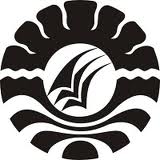 SKRIPSIPENERAPAN  STRATEGI  PEMBELAJARAN  BERBASIS  MASALAH UNTUK MENINGKATKAN HASIL BELAJAR IPA PADA SISWA KELAS V SD INPRES TALLO TUA 1 KOTA MAKASSARNUR AZIZA KHERAWATIPROGRAM STUDI PENDIDIKAN GURU SEKOLAH DASARFAKULTAS ILMU PENDIDIKANUNIVERSITAS NEGERI MAKASSAR2016